АДМИНИСТРАЦИЯ МУНИЦИПАЛЬНОГО ОБРАЗОВАНИЯ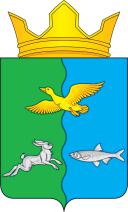 «СЕЛО БОЛХУНЫ»ПОСТАНОВЛЕНИЕ15.11.2022                                                                                                             № 49                    О назначении публичных слушаний по проекту бюджета муниципального образования «Сельское поселение село Болхуны Ахтубинского муниципального района Астраханской области» на 2023 год и на плановый период 2024 и 2025 годовВ соответствии с Федеральным законом от 06.10.2003 № 131-ФЗ «Об общих принципах организации местного самоуправления в Российской Федерации», Положением о бюджетном процессе в муниципальном образовании «Село Болхуны», утвержденным решением Совета муниципального образования «Село Болхуны» от 09.07.2020 № 12 (в ред. от 30.09.2022 г.№13), Уставом муниципального образования «Село Болхуны», постановляю:Назначить публичные слушания по проекту бюджета муниципального образования «Сельское поселение село Болхуны Ахтубинского муниципального района Астраханской области» на 2023 год и на плановый период 2024 и 2025 годов на 16 часов 00 минут 25 ноября 2022 года.Провести публичные слушания в здании администрации муниципального образования «Сельское поселение село Болхуны Ахтубинского муниципального района Астраханской области», расположенном по адресу: Астраханская область, Ахтубинский район, с. Болхуны, ул. Ленина, 13.Установить порядок учета предложений по проекту бюджета муниципального образования «Сельское поселение село Болхуны Ахтубинского муниципального района Астраханской области» на 2023 год и на плановый период 2024 и 2025 годов на 16 часов 00 минут 25 ноября 2022 годов, участия граждан в его обсуждении и проведении по нему публичных слушаний (приложение).С целью ознакомления граждан с текстом проекта муниципального образования «Сельское поселение село Болхуны Ахтубинского муниципального района Астраханской области» на 2023 год и на плановый период 2024 и 2025 годов на 16 часов 00 минут 25 ноября 2022 годов, разместить его на информационных стендах, расположенных в здании Администрации МО «Село Болхуны», а также на официальном сайте муниципального образования «Сельское поселение село Болхуны Ахтубинского муниципального района Астраханской области».Настоящее решение вступает в силу со дня его официального опубликования.Глава МО «Село Болхуны»Н.Д. Руденко